E-Mail Template – Club Members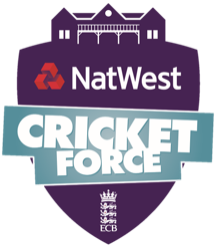 Dear Member,There is a home game at the club on dd/mm/yyyy for our xxst team against xxxxxxxx starting at xpm. If you are planning on attending, then to remain in line with current guidance you must ensure –You do not attend if you are displaying any symptoms or are required to isolate. If you display symptoms during the game, please follow published guidelines.You bring any food and drink you wish to consume during the game as no teas are provided.You always remain socially distanced at all times and respect the restricted areas allocated for players and officials onlyYou comply with test and trace protocolsYou do not touch the match ball under any circumstancesYou have your own supply of hand sanitiserTraining over the next week will be on xxxday at xpm. The above playing guidance remains relevant for all trainingA reminder of our general club guidance is below. You must ensure you stay within the guidance to protect the good name of our club. Disciplinary measures may be taken by the club for any reported breaches.Please find below the specific plans and guidance we have in place at the current time –Parking – Car parking is available here – xxxxxxClub Entrance – Entrance to the grounds is via xxxxxxxxxxClub Exit – Exit from the grounds is via xxxxxxxxxxxxxxxBar – Our bar will be open from x pm and will be serving drinks onlyTeas – There will be no teas provided on the day. The nearest shop for purchasing food can be found here xxxxxxxxxxxxxSpectators – Spectators should be limited to those who need to be present for safeguarding or welfare reasons (e.g. parents of a junior player).Inclement Weather – In the result of rainbreaks you can shelter here xxxxxx/return to your car Conduct – All spectators must respect the above points and comply with our track and trace procedure. If anybody does not comply with our guidance, they may be asked to leave the club on the day and face subsequent disciplinary action.If you have any questions, please contact xxx xxxxxx on yyyy yyyyyyyBest Wishes